PLANNING COMMISSION AGENDANovember 4, 2014Call to order at 1:15 P.M. by Chairman HainesRoll CallApprove the agendaApprove the October 7, 2014 MinutesThat Steve French has appealed to the Davison County Planning Commission to recommend granting a Variance Permit in lot size of 23.79 +/- acres for three (3) lots to create lot sizes of 1.21 +/- acres. The minimum lot size is 25 acres in the Agricultural Residential District. This request is pursuant to Section 616 of the Davison County Zoning Ordinance as adopted on 4/1/98 and as subsequently amended. Upon platting, the property will be legally described as Lots 1A, 1B and 1C, A Subdivision of French Tract 1 in the SE ¼ of Section 15, T 102 N, R 60 W of the 5th P.M., Davison County, South Dakota.Consider a Plat of Lots 1A, 1B and 1C, A Subdivision of French Tract 1 in the SE ¼ of Section 15, T 102 N, R 60 W of the 5th P.M., Davison County, South Dakota; at the request of Steve French.Consider TID #4 proposed project boundaries in the Wild Oak development area; at the request of Firesteel Links LLC.Discussion and review of proposed amendments to the Davison County Zoning Ordinance.Discussion of possible individuals to fill vacant seat of the Planning Commission.Set date and time for next meeting – December 2, 2014 @ 1:15 P.M.Adjournment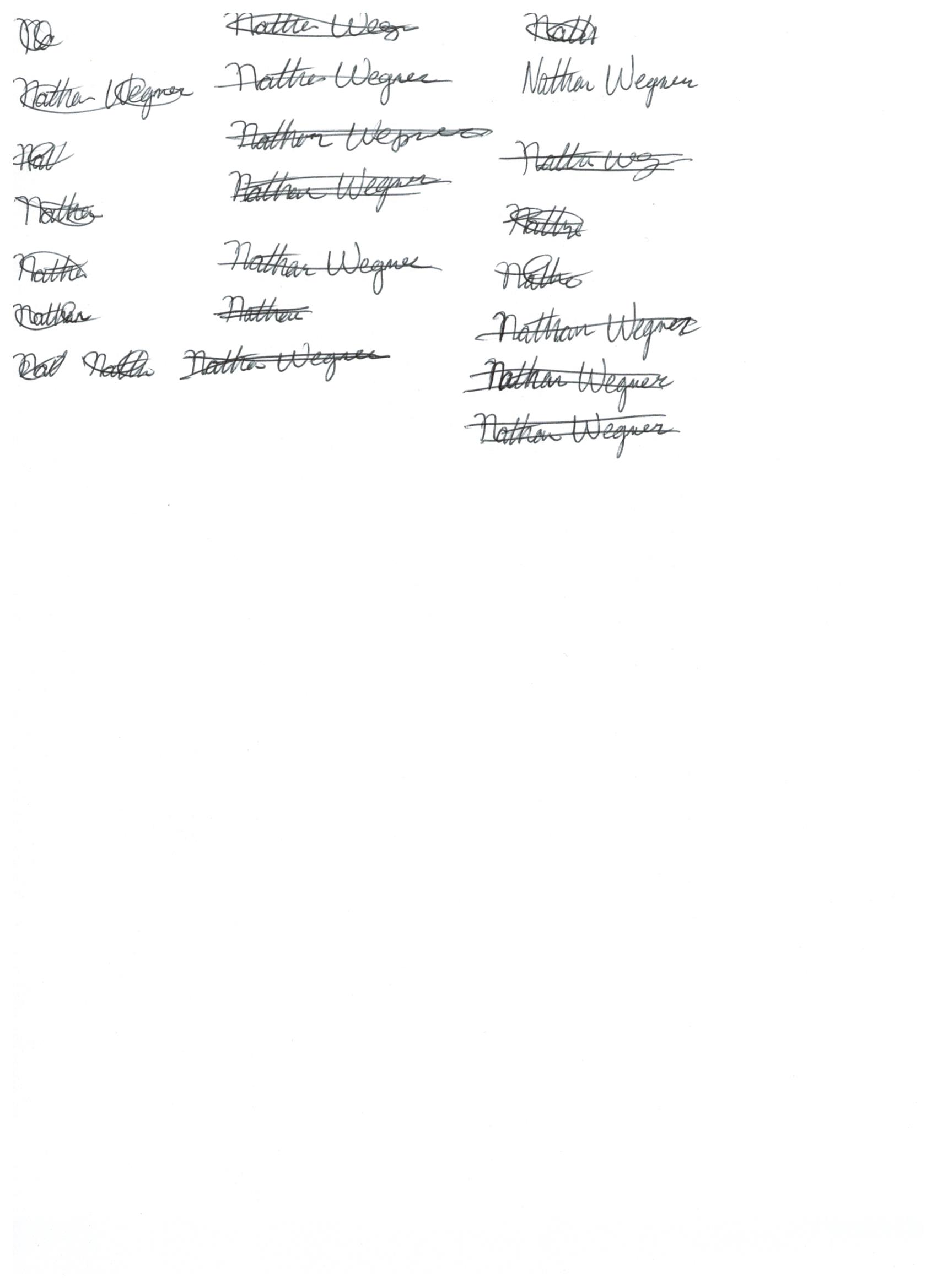 Nathan WegnerPlanning & Zoning and Emergency Management Deputy Director